ПРЕСС-СЛУЖБА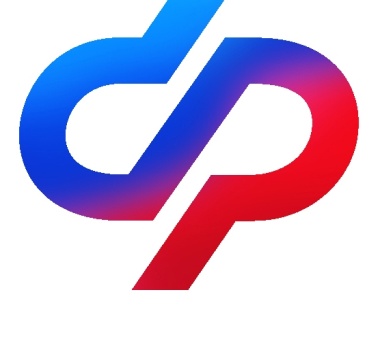 ОТДЕЛЕНИЯ ФОНДА ПЕНСИОННОГО И СОЦИАЛЬНОГО СТРАХОВАНИЯ РОССИЙСКОЙ ФЕДЕРАЦИИПО ВОЛГОГРАДСКОЙ ОБЛАСТИ                                           400001, г. Волгоград, ул. Рабоче-Крестьянская, 16      Официальный сайт Отделения СФР по Волгоградской области –  sfr.gov.ru/branches/volgograd/143 волгоградских работодателя получили субсидии Социального фонда за найм сотрудников в 2023 годуВ рамках программы субсидирования найма Отделение СФР по Волгоградской области с начала года перечислило предприятиям 28,7 млн рублей. Денежные средства предназначены для компенсации части затрат на заработную плату новых сотрудников.Реализация программы субсидирования найма стартовала в России в 2021 году с целью снижения уровня безработицы и поддержки российских компаний в условиях санкций. Сначала проект предусматривал выделение дотаций за трудоустройство безработных и выпускников 2020 года. Позже программу скорректировали: она охватила молодежь в возрасте до 30 лет и беженцев из ДНР, ЛНР и Украины. В этом году программу распространили на участников специальной военной операции.На момент оформления трудового договора гражданин должен находиться в поиске работы, состоять на учёте в службе занятости, не быть индивидуальным предпринимателем или директором организации.На господдержку могут претендовать юридические лица, некоммерческие организации и индивидуальные предприниматели, если они зарегистрированы до 2023 года и не имеют долгов по заработной плате, налогам, сборам, страховым взносам и штрафам. На каждого работника предоставляется субсидия в размере одного минимального размера оплаты труда (сейчас это 16 242 рубля), а также средства на уплату страховых взносов.Для получения субсидии работодателю нужно обратиться в центр занятости населения, где помогут подобрать специалистов под имеющиеся вакансии. Сделать это можно дистанционно – через личный кабинет на портале «Работа России». Не раньше чем через месяц после трудоустройства необходимо направить заявление в региональный Соцфонд. Это можно сделать также дистанционно через личный кабинет на сайте СФР. В течение десяти дней Отделение фонда проверит компанию и её новых сотрудников, включая их зарплаты, после чего перечислит первую часть субсидии. Второй платёж поступит работодателю через три месяца, третий – через полгода. Средний размер компенсации, который будет выплачен в рамках господдержки за каждого трудоустроенного сотрудника, составляет сегодня почти 60 тысяч рублей. 